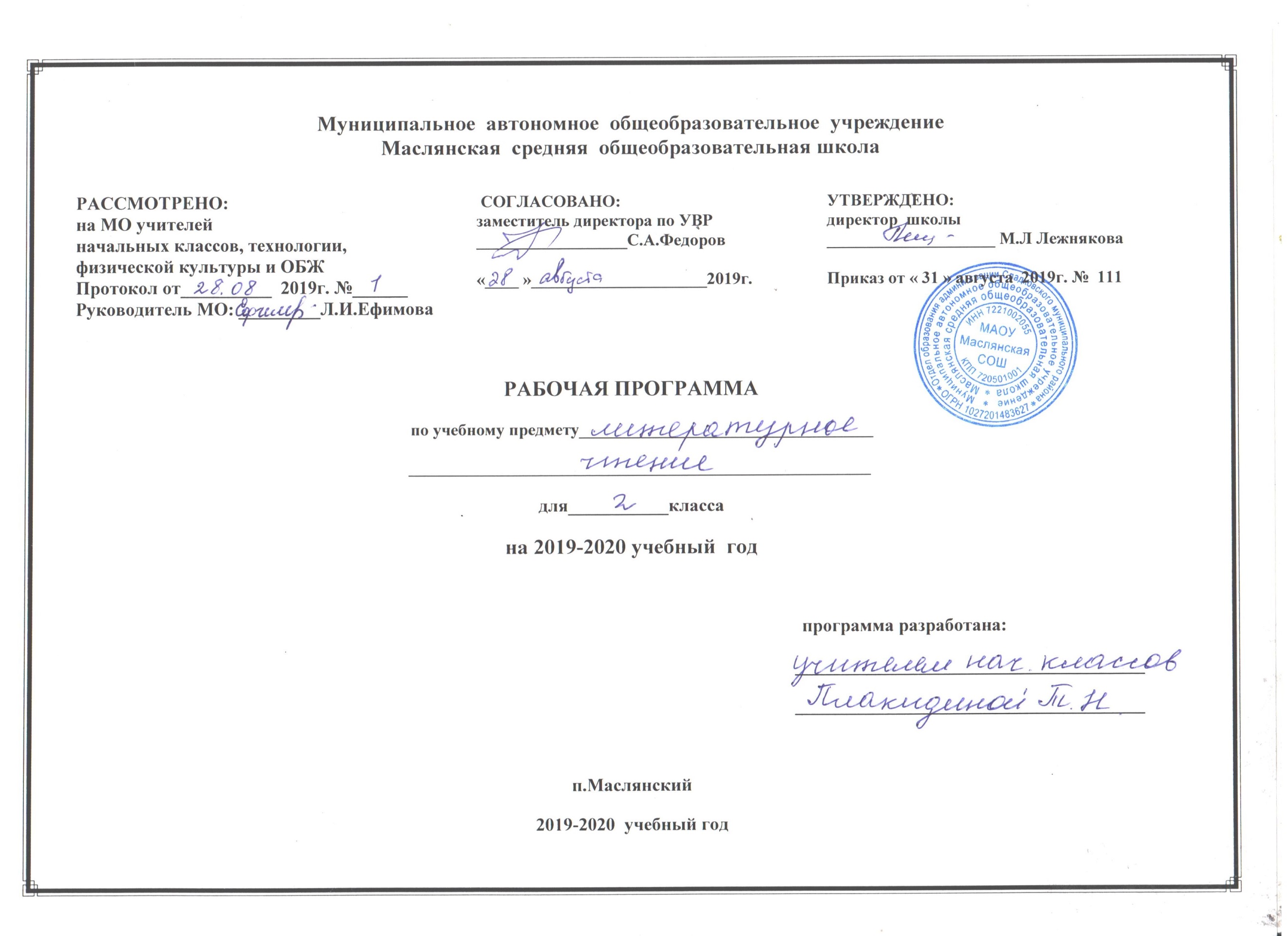 Литературное чтениеПланируемые результаты освоения учебного предмета, курсаКурс литературного чтения в начальной школе закладывает фундамент всего последующего образования, в котором чтение является важным элементом всех учебных действий, носит универсальный метапредметный характер. Данная программа обеспечивает достижение необходимых личностных, метапредметных, предметных результатов освоения курса, заложенных в ФГОС НОО:«Личностные результаты освоения основной образовательной программы начального общего образования должны отражать:формирование основ российской гражданской идентичности, чувства гордости за свою Родину, российский народ и историю России, осознание своей этнической и национальной принадлежности; формирование ценностей многонационального российского общества; становление гуманистических и демократических ценностных ориентаций;формирование целостного, социально ориентированного взгляда на мир в его органичном единстве и разнообразии природы, народов, культур и религий;формирование уважительного отношения к иному мнению, истории и культуре других народов;овладение начальными навыками адаптации в динамично изменяющемся и развивающемся мире;принятие и освоение социальной роли обучающегося, развитие мотивов учебной деятельности и формирование личностного смысла учения;развитие самостоятельности и личной ответственности за свои поступки, в том числе в информационной деятельности, на основе представлений о нравственных нормах, социальной справедливости и свободе;формирование эстетических потребностей, ценностей и чувств;развитие этических чувств, доброжелательности и эмо- ционально-нравственной отзывчивости, понимания и сопереживания чувствам других людей;развитие навыков сотрудничества со взрослыми и сверстниками в разных социальных ситуациях, умения не создавать конфликтов и находить выходы из спорных ситуаций;формирование установки на безопасный, здоровый образ жизни, наличие мотивации к творческому труду, работе на результат, бережному отношению к материальным и духовным ценностям.Метапредметные результаты освоения основной образовательной программы начального общего образования должны отражать;овладение способностью принимать и сохранять цели и задачи учебной деятельности, поиска средств её осуществления;освоение способов решения проблем творческого и поискового характера;формирование умения планировать, контролировать и оценивать учебные действия в соответствии с поставленной задачей и условиями её реализации; определение наиболее эффективных способов достижения результата;формирование умения понимать причины успеха/неуспеха учебной деятельности и способности конструктивно действовать даже в ситуациях неуспеха;освоение начальных форм познавательной и личностной рефлексии;использование знаково-символических средств представления информации для создания моделей изучаемых объектов и процессов, схем решения учебных и практических задач;	 активное использование речевых средств и средств информационных и коммуникационных технологий для решения  комуникативных и познавательных задач;	8) использование различных способов поиска, сбора, обработки, анализа, организации, передачи и интерпретации информации в соответствии с коммуникативными и познавательными задачами и технологиями учебного предмета, в том числе умение вводить текст с помощью 	клавиатуры, фиксировать (записывать) в цифровой форме измеряемые величины и анализировать изображения, звуки, готовить своё выступление и выступать с аудио-, видео- и графическим сопровождением; соблюдение нормы информационной избирательности, этики и этикета;9) овладение навыками смыслового чтения текстов различных стилей и жанров в соответствии с целями и задачами; осознанное построение речевого высказывания в соответствии с задачами коммуникации и составление текстов в устной и письменной формах;овладение логическими действиями сравнения, анализа, синтеза, обобщения, классификации по родовидовым признакам, установления аналогий и причинно-следственных связей, построения рассуждений, отнесения к известным понятиям;готовность слушать собеседника и вести диалог; готовность признавать возможность существования различных точек зрения и права каждого иметь свою; изложение своего мнения и аргументация своей точки зрения и оценки событий;определение общей цели и путей её достижения; умение договариваться о распределении функций и ролей в совместной деятельности; осуществление взаимного контроля в совместной деятельности, адекватное оценивание собственного поведения и поведения окружающих;готовность конструктивно разрешать конфликты посредством учёта интересов сторон и сотрудничества;овладение начальными сведениями о сущности и особенностях объектов, процессов и явлений действительности (природных, социальных, культурных, технических и др.) в соответствии с содержанием конкретного учебного предмета; овладение базовыми предметными и межпредметными понятиями, отражающими существенные связи и отношения между объектами и процессами;умение работать в материальной и информационной среде начального общего образования (в том числе с учебными моделями) в соответствии с содержанием конкретного учебного предмета.Предметные результаты освоения основной образовательной программы начального общего образования по литературному чтению с учётом специфики содержания предметной области „Филология1*, должны отражать:	понимание литературы как явления национальной и мировой культуры, средства сохранения и передачи нравственных ценностей и традиций; осознание значимости чтения для личного развития;	формирование представлений о мире, российской истории и культуре, первоначальных этических представлений, понятий о добре и зле, нравственности; формирование потребности в систематическом чтении и успешности обучения по всем учебным предметам;	понимание роли чтения, использование разных видов чтения (ознакомительное, изучающее, выборочное, поисковое); умение осознанно воспринимать и оценивать содержание и специфику различных текстов, участвовать в их обсуждении, давать и обосновывать нравственную оценку поступков героев;	достижение необходимого для продолжения образования уровня читательской компетентности, общего речевого развития, т. е. овладение техникой чтения вслух и про себя, элементарными приёмами интерпретации, анализа и преобразования художественных, научно-популярных и учебных текстов с использованием элементарных литературоведческих понятий;	умение самостоятельно выбирать интересующую литературу; пользоваться справочными источниками для понимания и получения дополнительной информации».Достижение вышеперечисленных результатов освоения образовательной программы характеризуется сформированностью у выпускника начальной школы умения учиться — овладение им универсальными учебными действиями (УУД), которые необходимы для постановки и решения любой учебной задачи.К концу обучения во 2 классе ученик достигнет следующих результатов.Раздел «Виды речевой и читательской деятельности»Ученик научится:читать вслух целыми словами в темпе, соответствующем возможностям второклассника и позволяющем понять прочитанное (не менее 55-60 слов в минуту);читать молча (про себя) небольшие произведения под контролем учителя;читать выразительно подготовленные тексты, соблюдая знаки препинания и выбирая тон, темп, соответствующие читаемому произведению;отвечать на вопросы по содержанию произведения и вести диалог о произведении, героях и их поступках;определять тему, жанр и авторскую принадлежность произведения и книги, используя условно-символическое моделирование;понимать и объяснять нравственное содержание прочитанного, соотносить поступки героев произведения с нравственными нормами;находить в текстах произведений пословицы, сравнения и обращения;пересказывать тексты изученных произведений по готовому плану и овладевать алгоритмом подготовки пересказов;группировать книги по жанрам, темам или авторской принадлежности.Ученик может научиться:понимать и объяснять нравственное содержание прочитанного, высказывать своё мнение о поступках героев, ориентируясь на общепринятые моральные ценности;пользоваться умением читать молча (про себя) произведения и книги по собственному выбору по изучаемому разделу (теме);пользоваться первичным, изучающим и поисковым видами чтения в зависимости от цели чтения;читать доступные периодические издания (детские журналы) и находить в них произведения к изучаемым разделам или темам.Раздел «Литературоведческая пропедевтика»Ученик научится:различать стихотворный и прозаический тексты;определять особенности сказок, рассказов, стихотворений, загадок, выделяя существенный признак;различать пословицы и загадки по темам;использовать в речи литературоведческие понятия (сказка, рассказ, стихотворение, обращение, диалог, произведение, автор произведения, герой произведения).Ученик может научиться:осознавать нравственные и этические ценности произведения;выражать свою точку зрения о произведении, героях и их поступках;находить в тексте произведения сравнения, эпитеты, образные выражения.Раздел «Творческая деятельность»Ученик научится:понимать особенности образов героев произведения и читать по ролям;инсценировать небольшие произведения (сказки, басни) или отдельные эпизоды;моделировать «живые картины» к изученным произведениям или отдельным эпизодам;рассказывать сказки с присказками;создавать истории о героях произведений или придумывать продолжение истории.Ученик может научиться:делать иллюстрации к изученным произведениям;иллюстрировать словесно отдельные эпизоды произведений;выполнять проекты индивидуально и в группе по темам «Народные сказки», «Книги о детях», «Сказки о животных»;инсценировать произведения в парах и группах, участвовать в литературных конкурсах и играх.Раздел «Чтение: работа с информацией»Ученик научится:находить в тексте информацию (конкретные сведения и факты) о героях произведений;определять тему и главную мысль текста;работать с таблицами и схемами, использовать информацию из таблиц и моделей для характеристики произведения, книги, героев;дополнять таблицы и схемы недостающей информацией.Ученик может научиться:самостоятельно находить информацию в учебнике и справочнике;находить информацию о книге в её аппарате;сравнивать произведения по моделям: дополнять, исправлять, уточнять;высказывать оценочные суждения о прочитанном тексте.II. Содержание учебного предмета, курсаВиды речевой и читательской деятельностиАудирование (слушание). Восприятие литературного произведения. Восприятие на слух произведений из круга чтения, умение слушать и слышать художественное слово. Создание условий для развития полноценного восприятия произведения. Эмоциональная реакция учащихся на прочитанное и понимание авторской точки зрения. Выражение своего отношения к произведению, к героям, их поступкам. Сравнение персонажей одного произведения, а также различных произведений (сказок разных народов, героев народных сказок, выявление их сходства и различий). Оценка эмоционального состояния героев, их нравственных позиций. Понимание отношения автора к героям произведения.Чтение. Осознанное правильное плавное чтение вслух с переходом на чтение целыми словами вслух небольших по объёму текстов. Обучение чтению молча на небольших текстах или отрывках. Выразительное чтение небольших текстов или отрывков. Формирование умения самоконтроля и самооценки навыка чтения.Работа с текстом. Понимание слов и выражений, употребляемых в тексте. Различие простейших случаев многозначности, выделение сравнений. Деление текста на части и составление простейшего плана под руководством учителя; определение основной мысли произведения при помощи учителя. Пересказ по готовому плану; самостоятельная работа по заданиям и вопросам к тексту произведения.Универсальные учебные действия (УУД):воспринимать прослушанное или прочитанное произведение;читать самостоятельно небольшие произведения и детские книги объёмом 1-2 страницы;овладевать умениями читать вслух, молча, выразительно;понимать роль чтения и использовать умение читать для решения познавательных и коммуникативных задач;воспринимать духовно-нравственные, эстетические и морально-этические ценности и идеалы (на примерах поступков героев литературных произведений, входящих в круг чтения второклассников);понимать учебную задачу, определять способы её решения;анализировать тексты произведений разных жанров (определять тему, понимать главную мысль произведения, делить текст на смысловые части и составлять план);определять примерную тему книги по обложке и иллюстрациям;выделять положительных и отрицательных героев, сравнивать героев произведений;	отвечать на вопросы (по содержанию произведения, выявляющие характер отношений между героями произведений, побуждающие дать оценку событиям и поступкам героев, требующие от обучающегося поставить себя на место героя произведения, выявляющие эмоциональное отношение ученика к событиям и героям произведений);формулировать высказывание (о произведении, о героях);планировать действия в соответствии с поставленной учебной задачей (выразительное чтение, чтение наизусть и по ролям, подробный пересказ) и контролировать этапы выполнения задачи;использовать знаково-символическое моделирование для решения читательских задач (определения темы, жанра и авторской принадлежности произведения и книги);группировать книги по темам, жанрам, авторской принадлежности;объяснять значения слов, подбирать синонимы к словам из произведения, сравнивать прямое и контекстное значения слова;сравнивать произведения по жанру, теме, авторской принадлежности;составлять модели, использовать готовые модели, дополнять и сравнивать модели (на примере моделирования обложек к произведению).Круг чтенияПроизведения фольклора русского народа и народов других стран: пословица, скороговорка, загадка, потешка, закличка, песня, сказка, былина. Сравнение произведений фольклора разных народов. Произведения русских и зарубежных писателей- классиков, произведения современных детских писателей. Произведения о жизни детей разных народов и стран. Приключенческая детская книга. Научно-популярные произведения; сказка, рассказ; справочная детская литература: книги-справочники, словари.Примерная тематика. Произведения о Родине, о родной природе, о человеке и его отношении к другим людям, к природе, к труду; о жизни детей, о дружбе и товариществе; о добре и зле, правде и лжи.Жанровое разнообразие. Сказки (народные и авторские), рассказы, басни, стихотворения, загадки, пословицы, считалки, потешки, былины.Работа с книгой. Элементы книги: обложка, переплёт, титульный лист, оглавление, иллюстрация. Детские газеты и журналы. Сведения об авторе, элементарные знания о времени написания произведения.Литературоведческая пропедевтикаОриентировка в литературоведческих понятиях: литературное произведение, фольклор, произведения фольклора, народная сказка, стихотворение, рассказ, история, быль, былина, бытовая сказка, сказка о животных, волшебная сказка, присказка, зачин, небылица, потешка, шутка, скороговорка, герой произведения, события реальные и вымышленные, название произведения (фамилия автора, заглавие), диалог, рифма, обращение, сравнение, информация.Универсальные учебные действия (УУД):усваивать с помощью моделирования литературоведческие понятия;группировать пословицы и загадки по темам и видам;характеризовать жанры и темы изучаемых произведений;использовать в речи литературоведческие понятия (жанр, тема, диалог, обращение, автор произведения, герой произведения).Творческая деятельность учащихся (на основе литературных произведений)Проявление интереса к словесному творчеству, участие в сочинении небольших сказок и историй. Рассказывание сказок от лица одного из её персонажей. Придумывание продолжения произведения (сказки, рассказа), изменение начала и продолжения произведения. Коллективные творческие работы («Мир сказок», «Сказочные герои», «Герои народных сказок», «Теремок для любимых героев» и т. д.). Подготовка и проведение уроков-сказок, уроков-утренников, уроков-конкурсов, уроков-игр.Универсальные учебные действия (УУД):понимать позицию автора текста и выражать свою точку зрения (через выразительное чтение, творческий пересказ);	читать выразительно по ролям, инсценировать небольшие произведения или отдельные эпизоды;создавать истории о героях произведений.Чтение: работа с информациейИнформация: книга, произведение, автор произведения, жанр, тема.Сбор информации с опорой на аппарат книги (титульный лист, аннотация, предисловия «Об авторе», «От автора»). Составление таблиц (имена героев, действия, позиция автора, мнение читателя). Чтение данных в таблице и использование их для характеристики героев, произведений, книг. Заполнение и дополнение схем об авторах, жанрах, темах, типах книг. Универсальные учебные действия (УУД):искать, находить и выделять нужную информацию о героях и их поступках, о произведении или книге;слушать ответы одноклассников на вопросы по изучаемому произведению; дополнять и уточнять их ответы, подтверждая информацией из текста произведения;понимать информацию, данную в тексте, и на её основе дополнять таблицы и схемы недостающей информацией.Межпредметные связи:с уроками русского языка: составление и запись предложений и мини-текстов (рассказов, сказок) о героях литературных произведений;с уроками изобразительного искусства: иллюстрирование отдельных произведений, оформление творческих работ, участие в выставках рисунков по изученным произведениям;с уроками музыки: слушание музыкальных произведений по теме изученных произведений (народные хороводные и колыбельные песни, авторские колыбельные песни);с уроками технологии: изготовление книг-самоделок, ремонт книг, практическое знакомство с элементами книги, уроки коллективного творчества (аппликация, лепка, лего- конструкции к изученным произведениям или разделам).III. Тематическое планирование с указанием количества часов,   отводимых на освоение каждой темы2 класс (136 Ч)                 Приложение.                              Календарно- тематическое планирование.№ п/пСодержание учебного материалаРаспределение часов1О нашей Родине 52Народная мудрость 63О детях и для детей134Мир сказок 65«Уж небо осенью дышало…»66«Снежок порхает, кружится…» 187Здравствуй, праздник новогодний! 108«О братьях наших меньших» 129Лис Миккель и другие (зарубежные сказки)  1310Семья и я 1511«Весна, весна красная…» 2412«Там чудеса…» (волшебные сказки) 8Итого136 ч.№урока№урокаРаздел, тема урокаКоличество часовКоличество часовКоличество часовКоличество часовДата проведенияО нашей Родине (5 ч)О нашей Родине (5 ч)О нашей Родине (5 ч)1.1.Ф.Савинов. «Родина»111122И. Никитин «Русь» (в сокращении).111133С. Романовский. «Русь» 111144Литературное слушание.С. Романовский. «Слово о Русской земле» 111155С. Прокофьев «Родина» 1111Народная мудрость (6ч)Народная мудрость (6ч)Народная мудрость (6ч)66Произведения фольклора Русская народная песня «Я с горы на гору шла».11117.7.Загадки народные.111188Литературное слушание«Как Илья из Мурома богатырем стал». 111199 Былина. «Три поездки Ильи Муромца».11111010Малые жанры фольклора. Шутка, считалка, потешка, пословицы.11111111Обобщение по теме:«Народная мудрость».Рубрика «Книжная полка»,  «Проверь себя».1111О детях и для детей(13ч)О детях и для детей(13ч)О детях и для детей(13ч)1212Стихотворения о детях. А.Барто «Катя» 11111313С.  Баруздин. «Стихи о человеке и его словах»11111414С.  Баруздин  «Как Алешке учиться надоело».11111515Литературное слушание. Е. Пермяк. «Смородинка». 11111616Н. Носов  «Заплатка»11111717Разножанровые произведения для детей. Г. Сапгир «Рабочие  руки». Скороговорки.11111818И. Крылов «Лебедь, Щука и Рак».Л. Толстой «Страшный зверь»11111919Литературное слушание.М. Зощенко. «Самое главное» 11112020Сказки о детях. В. Сутеев  «Кто лучше?»11112121Произведения о детях и для детей. А. Митта. «Шар в окошке»Е. Пермяк «Две пословицы»11112222Сказки для детей Л. Пантелеев «Две лягушки». Дополнитедьное чтение. В. Катаев «Цветик-семицветик».11112323Произведения и книги о детях. В.Беспальков «Совушка». 11112424Произведения В.Сутеева для детей. В. Сутеев  «Снежный зайчик».1111Мир сказок (6ч)Мир сказок (6ч)Мир сказок (6ч)        25-26Народные сказки. Русская народная сказка «У страха глаза велики»Народные сказки. Русская народная сказка «У страха глаза велики»2222727Сказки зарубежных писателей.Братья Гримм «Маленькие человечки» 1112828Сказки Х.К.Андерсена. Андерсен Х.К. «Пятеро из одного стручка»Х.  К  Андерсен «Принцесса на горошине».11129302930Братья Гримм. «Семеро храбрецов»Обобщение по теме. Рубрика «Проверь себя». Дополнительное чтение Б.Заходер «Серая Звёздочка»111111«Уж небо осенью дышало…»(6 ч)«Уж небо осенью дышало…»(6 ч)«Уж небо осенью дышало…»(6 ч)3131А. Пушкин. «Уж небо осенью дышало…»,  Г. Скребицкий «Осень» (отрывок)1113232Э. Шим «Белка и Ворон». Е.Трутнева «Осень»1113333Н. Сладков. «Эхо» 1113434Разножанровые произведения о природе. Н. Рубцов. «У сгнившей лесной избушки…». Загадки. М.Пришвин «Недосмотренные грибы»1113535Литературное слушание. Э.Шим «Храбрый опёнок»  К.Бальмонт «Осень»1113636Обобщение по разделу: «Уж небо осенью дышало…»Рубрика «Книжная полка»111«Снежок порхает, кружится…» (18 ч)«Снежок порхает, кружится…» (18 ч)«Снежок порхает, кружится…» (18 ч)3737Произведения о зиме. З. Александрова. «Зима». 1113838С. Иванов «Каким бывает снег» 1113939И. Соколов-Микитов. «Зима в лесу» 1114040Литературное слушание. Сказки о природе. Э.  Шим. «Всем вам крышка» . К.Ушинский «Мороз не страшен».1114141.Русская сказка «Дети  Деда Мороза» 1114242М. Пришвин «Деревья в лесу» 1114343И. Суриков. «Детство»  11144-4544-45Литературное  слушание. В.  Даль. «Девочка Снегурочка» 222         46-47         46-47 Русская народная сказка «Снегурочка». Дополнительное чтение. Японская народная сказка  «Журавлиные перья».22248-4948-49Некрасов «Саша» (отрывок из поэмы). В. Одоевский «В гостях у Дедушки Мороза»2225050Г. Скребицкий, В. Чаплина «Как белочка зимует». 1115151И. Соколов-Микитов. «Узоры на снегу».И.Беляков «О чём ты думаешь, снегирь?»1115252В. Одоевский «Мороз Иванович».1115353Урок коллективного творчества «Царство Мороза Ивановича»Проект.1115454Комплексная контрольная  работа111Здравствуй, праздник новогодний! (10 ч)Здравствуй, праздник новогодний! (10 ч)Здравствуй, праздник новогодний! (10 ч)5555С. Михалков «В лесу стояла ёлочка»1115656Литературное слушаниеСказки Х.К. Андерсена «Ель». Книги Х.К.Андерсена.11157-5857-58А. Гайдар. «Ёлка в тайге». 2225959С. Маршак. «Декабрь».1116060С. Городецкий «Новогодние приметы»1116161Обобщение по теме «Здравствуй,праздникновогодний!»Рубрика «Проверь себя»6262Стихи о природе. Рубрика «Книжная полка»1116363Библиотечный урок. «Книги о Новом годе для детей» Урок в трансформированном пространстве.1116464Урок – утренник «Здравствуй, праздник новогодний!»111«О братьях наших меньших» (12 ч)«О братьях наших меньших» (12 ч)«О братьях наших меньших» (12 ч)6565Народная песня «Буренушка». В.Жуковский «Птичка». 1116666  К. Ушинский. «Кот Васька». Считалка. Загадки. Е.Благинина «Голоса леса»1116767М. Пришвин. «Старый гриб»1116868К. Ушинский. «Лиса Патрикеевна».П. Комаров «Оленёнок»1116969В. Бианки. «Ёж-спаситель». Скороговорки.1117070.  М. Дудин. «Тары – бары…».  1117171Литературное слушание. К. Ушинский «Плутишка кот».1117272Русская  народная сказка. «Журавль и Цапля». 1117373Русская народная сказка «Зимовье зверей» 1117474Д. Мамин-Сибиряк. «Сказка про Воробья Воробеича и Ерша Ершовича»  1117575Народные сказки. Русская сказка «Белые перышки» 1117676Библиотечный урок.Сказки о животный.Рубрика «Книжная полная». Рубрика «Проверь себя»111Лис Миккель и другие (зарубежные сказки)  (13ч)Лис Миккель и другие (зарубежные сказки)  (13ч)Лис Миккель и другие (зарубежные сказки)  (13ч)77-7877-78Литературное слушание. Украинская сказка «Колосок»Французская сказка «Волк, улитка и осы»22279-8079-80 Английская сказка «Как Джек за счастьем ходил».22281-8281-82Норвежская сказка «Лис Миккель и медведь Бамсе».Дополнительное чтение  Сказки американских индейцев "Как кролик взял кайота на испуг"22283-8483-84Литературное слушание. Братья Гримм. «Бременские музыканты».22285-8685-86Английская народная сказка «Сказка про трех поросят» .2228787Зарубежные сказки. Повторение.1118888Библиотечный урок. Дорогами сказок. Урок в трансформированном пространстве.1118989Проверка  уровня  обученности. Обобщение по теме: «Лис Миккель и другие.» Рубрика «Проверь себя».111Семья и я (15ч.)Семья и я (15ч.)Семья и я (15ч.)9090Л. Толстой   «Лучше всех».1119191Фольклорные произведения о семье. Пословицы. Народная песни «Колыбельная»1119292Авторские колыбельные песни. М. Лермонтов «Спи, младенец мой прекрасный…»1119393Рассказы о детях. Е. Пермяк «Случай с кошельком» , С. Аксаков «Моя сестра»1119494Произведения о детях. В. Осеева. «Сыновья». Пословицы.1119595Авторская колыбельная  песня. А. Майков. «Колыбельная песня». Пословица1119696Л. Толстой «Отец и сыновья».  И. Панькин «Легенда о  матерях».1119797Разножанровые  произведения о семье А. Плещеев. «Дедушка» Л. Воронкова «Катин подарок»1119898Стихотворения о семье. Ю. Коринец. «Март»  А. Плещеев. «Песня матери»1119999Сказки народов России о семье. Татарская сказка «Три сестры». Русская народная сказка «Белая уточка».111100100Литературное слушание. Произведения о семье. С. Михалков «А что у вас?111101101В. Солоухин. «Деревья» .Б. Заходер  «Сморчки»111102102Произведения ко Дню Победы. С. Михалков «Быль для детей»111103103Литературное слушание С. Баруздин «Салют» К. Курашкевич «Бессмертие»111104104Обобщение по теме. Рубрика «Проверь себя»111«Весна, весна красная…» (24 ч)«Весна, весна красная…» (24 ч)«Весна, весна красная…» (24 ч)105105Народная песня «Весна, весна красная»А. Ахматова «Перед весной бывают дни такие»111106-107106-107А. Пушкин. «Гонимы вешними лучами…» А. Чехов «Весной»,Г. Скребицкий «Весна – художник»222108108Литературное слушание. Н. Сладков. «Снег и Ветер».Н. Сладков «Проталина»111109109С. Маршак. «Весенняя песенка» Э. Шим «Чем пахнет весна»111110110Е. Баратынский. «Весна, весна! Как  воздух чист!,,,» В. Маяковский «Тучкины штучки»111111111Ф. Тютчев. «Зима недаром злится…».112112Литературное слушание.  А. Куприн. «Скворцы» Н. Сладков. «Скворец-молодец».111113113Н. Сладков. «Апрельские шутки»,  «Весенний разговор».111114114А. Барто. «Апрель». Н. Сладков «Ивовый пир»111115115 Г. Скребицкий. «Жаворонок».  П. Воронько «Журавли»111116116Произведения фольклора. Заклички- веснянки.111117117Закличка, загадки.111118118В. Жуковский «Жаворонок»В. Бианки «Что увидел жаворонок, когда вернулся на Родину».111119119О.Высотская. «Одуванчик», М.Пришвин. «Золотой луг». 111120120Литературное слушание. П. Дудочкин. «Почему хорошо на свете». Э. Шим «Муравейник»111121121Н. Сладков «Весенний гам» А. Барто. «Воробей» 111122122М. Пришвин. «Ребята и утята». 111123123Литературное слушание. Сказки о животных.  Б. Заходер  «Птичья школа»М. Горькой «Воробьишко»111124124К. Ушинский. «Утренние лучи». 111125125 А. Барто. «Весна, весна на улице…». Р. Сеф «Чудо»111126126Комплексная контрольная работа  111127127Библиотечный урок. Книги о родной природе.Урок в трансформированном пространстве.111128128Обобщение по теме:«Весна, весна красная…»Рубрика «Проверь себя»111«Там чудеса…» (волшебные сказки) (8 ч)«Там чудеса…» (волшебные сказки) (8 ч)«Там чудеса…» (волшебные сказки) (8 ч)129129Литературное слушание. Русская народная сказка «Чудо-чудное, Диво-Дивное»111130130Русская народная сказка «Хаврошечка».111131-132131-132А. Пушкин  «Сказка о рыбаке и рыбке».  Индийская народная сказка «Золотая рыба»222133134133134Литературное слушание. Шарль Перро. «Кот в сапогах».   А. С. Пушкин «Сказка о попе и работнике его Балде»222        135        135Обобщение по теме: «Там чудеса…»Рубрика «Проверь себя»111136136Литературное слушание. Мир сказок и чудес. Л. Кэрол «Алиса в стране чудес». Летнее чтение.111